Per la propria disciplina vanno individuati i nuclei fondamentali e gli obiettivi di apprendimento svolti nell’anno scolastico 2019-2020.Il docente_______________________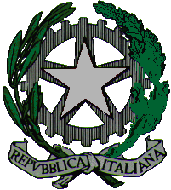   ISTITUTO  COMPRENSIVO  STATALE “ G. Gorni”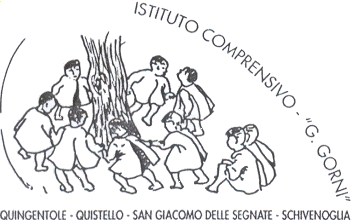   Via Allende n. 7  –  Tel. 0376–618926       Fax. 0376-626175QUISTELLO (MN)e-mail:   mnic821001@istruzione.itposta elettronica certificata:   mnic821001@pec.istruzione.itsito  scuola:   http://www.icquistello.edu.itRELAZIONE FINALE SCUOLA SECONDARIAA.S. 2019-2020PLESSOCLASSEDISCIPLINABREVE PROFILO DEL GRUPPO CLASSE (RELATIVO ALL'AMBITO DISCIPLINARE IN ESAME):BREVE PROFILO DEL GRUPPO CLASSE (RELATIVO ALL'AMBITO DISCIPLINARE IN ESAME):CASI PARTICOLARI (alunni con BES)MotivazioneQUADRO RIASSUNTIVO DEL PERCORSO SVOLTODISCIPLINACONTENUTI FONDAMENTALI SVILUPPATI IN PRESENZAOBIETTIVI DI APPRENDIMENTO RAGGIUNTI IN PRESENZACONTENUTI FONDAMENTALI SVILUPPATI A DISTANZACONTENUTI FONDAMENTALI SVILUPPATI A DISTANZA